Модельная карта учебных заданий, направленных на формирование и развитие функциональной грамотности обучающихся«ВИТАМИН С»«ВИТАМИН С»Предметная областьМатематикаВид функциональной грамотностиМатематическая грамотностьАвтор Петрова Л.А.Место работы и должностьучитель ГБОУ СОШ № 1 «ОЦ" с. Кинель-ЧеркассыРекомендации по включению ситуации в образовательный процессПредмет: математикаКласс: 6Рекомендуемое время выполнения15 минОписание ситуации/проблемыВ сезон простуд первыми заболевают дети, а виной является ослабленный иммунитет. Иммунная система защищает организм от инфекций. На умение организма противостоять инфекциям, а в случае заболевания переносить его легко и без осложнений влияет общее состояние организма, его жизненный тонус К средствам укрепления иммунной системы относятся в первую очередь сбалансированное питание, витаминотерапия, закаливающие процедуры, физические упражнения. В рацион ребѐнка должны входить белки, жиры, углеводы макро и микроэлементы и, конечно, витамины.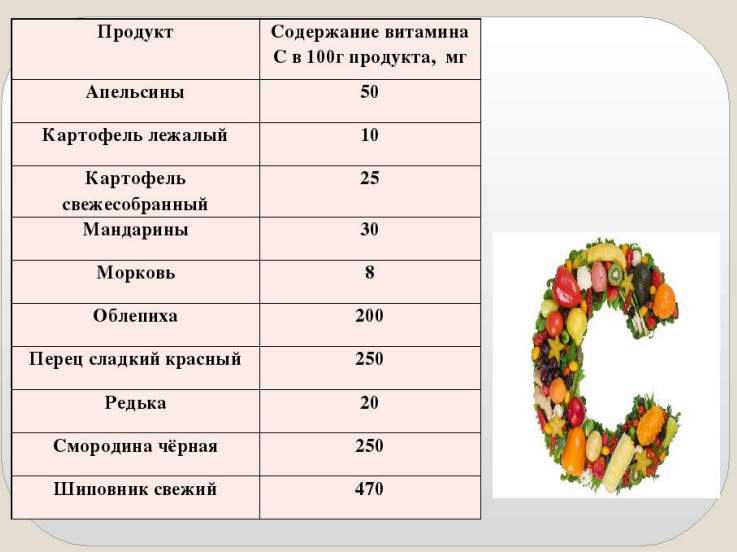 Вопрос 1.Вопрос 1.КонтекстНаучный Область содержанияНеопределённость и данные Познавательная деятельность(в ходе решения ситуации ученик научится…)Формулировать ситуацию математическиУровень функциональной грамотности2 уровеньТекст заданияА) Используя таблицу, выясните, в каких продуктах находится наибольшее количество витамина С? Б) Составьте диаграмму, используя таблицу. На каком месте по количеству содержания витамина С на 100 грамм продукта находятся апельсины?Поле для записи ответа (решения)Ответ:________________________________________________Критерии оценивания2 балла.Ответ принимается полностью, если выполнены А и Б 1 балл. Ответ принимается частично, если выполнены либо А, либо Б 0 баллов. Ответ не принимается, если задание не выполненоВопрос 2.Вопрос 2.КонтекстНаучный Область содержанияКоличествоПознавательная деятельность(в ходе решения ситуации ученик научится…)Применять математические понятия, факты, процедуры размышленияУровень функциональной грамотности3 уровеньТекст заданияЕсли один апельсин примерно весит 150 грамм, то сколько кг апельсинов надо купить для семьи из 3-х человек (мама, папа и ребенок 12 лет) на месяц, чтобы обеспечить суточное потребление витамина С? Справка: суточная норма витамина С для женщин- 75 мг, для мужчин – 90 мг, для подростков – 60 мг.Поле для записи ответа (решения)Ответ:________________________________________________Критерии оценивания2 балла.Ответ принимается полностью, если дан верный ответ с обоснованием1 балл. Ответ принимается частично, если дан верный ответ без решения0 баллов. Ответ не принимается, если задание не выполненоВопрос 3.Вопрос 3.КонтекстНаучный Область содержанияКоличествоПознавательная деятельность(в ходе решения ситуации ученик научится…)Применять математические понятия, факты, процедуры размышленияУровень функциональной грамотности3 уровеньТекст заданияПри простудных заболеваниях в лечебных целях или для профилактики количество витамина С увеличивают. Например, назначают препарат в виде шипучих таблеток. В упаковке 20 шт. таблеток по 1200 мг. Способ применения и дозы: Взрослым по ½ таблетки 1 раз в день, предварительно растворив в 100 мл. воды. Продолжительность приема 10 дней.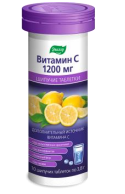 А) В больнице в одной палате лежат 7 мужчин. Врач всем выписал в лечебных целях витамин С в виде шипучих таблеток. Сколько упаковок препарата надо, чтобы пройти полный курс лечения всем больным в этой палате?Б) Сколько нужно упаковок препарата, если в палате будут лежать 7 детей, в возрасте 15 лет?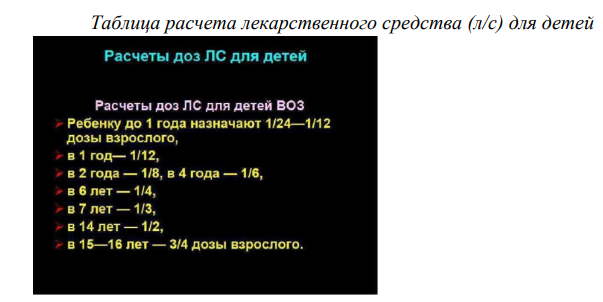 Поле для записи ответа (решения)Ответ:________________________________________________Критерии оценивания4 балла.Ответ принимается полностью, если дан верный ответ с обоснованием и А, и Б2 балла. Ответ принимается частично, если дан верный ответ без решения А и Б0 баллов. Ответ не принимается, если задание не выполнено